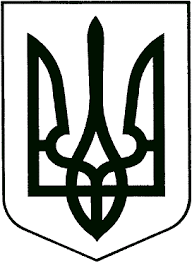 ЗВЯГЕЛЬСЬКА МІСЬКА РАДАРІШЕННЯсорок третя сесія				                   	восьмого скликання21.12.2023                                    		          № 1090Про внесення доповнень до Комплексної програми ,,Соціальний захист“ на 2022 – 2026 роки     Керуючись статтею 25, пунктом 22 частини першої статті 26 Закону України „Про місцеве самоврядування в Україні“ та статтями 11,16  Закону України  „Про соціальні послуги“ метою  підвищення рівня соціального  захисту   мешканців  міської   територіальної громади, міська радаВИРІШИЛА:      1. Внести доповнення до Комплексної програми ,,Соціальний захист“ на             2022 – 2026 роки“, затвердженої рішенням міської ради від 21.10.2021 №326              (далі – Програма), а саме  доповнити підрозділ 13.2 “Соціальний захист осіб з інвалідністю, пенсіонерів, ветеранів війни та праці, інших незахищених категорій громадян, дітей сиріт та дітей позбавлених батьківського піклування” Розділу ХІІІ. “Організаційне забезпечення Програми” Програми пунктом 29 наступного змісту: “                                                                                                                                “      2. Контроль за виконанням цього рішення покласти на  постійну комісію міської ради з питань соціальної політики, охорони здоров’я, освіти, культури та спорту (Широкопояс О.Ю.) та заступника міського голови Гудзь І.Л.Міський голова                                                                       Микола БОРОВЕЦЬ                                                           №п/пНазва заходуВідповіда льніДжерела фінансуванняТермін виконанняОбсяг фінансування, тис. грнОбсяг фінансування, тис. грнОбсяг фінансування, тис. грнОбсяг фінансування, тис. грнОбсяг фінансування, тис. грн№п/пНазва заходуВідповіда льніДжерела фінансуванняТермін виконання2022202320242025202629.Оплата перебування мешканців міської територіальної громади в обласних закладах надавачів соціальних послуг, шляхом надання субвенції з місцевого бюджету іншим бюджетамУправління соціального захисту населення міської радиБюджет міської територіальної громади     2023 – 2026 роки----В межах фінансуванняВ межах фінансуванняВ межах фінансування